Pesterzsébet, 2019. február 17.Takaró Tamás, esperesJÉZUS: „… NEM KÁRHOZTATLAK…”Lectio: János 8; 1-12„Jézus pedig elméne az Olajfák hegyére. Jó reggel azonban ismét ott vala a templomban, és az egész nép hozzá méne; és leülvén, tanítja vala őket.Az írástudók és a farizeusok pedig egy asszonyt vivének hozzá, akit házasságtörésen kaptak vala, és a középre állítván azt, Mondának néki: Mester, ez az asszony tetten kapatott, mint házasságtörő. A törvényben pedig megparancsolta nékünk Mózes, hogy az ilyenek köveztessenek meg: te azért mit mondasz? Ezt pedig azért mondák, hogy megkísértsék őt, hogy legyen őt mivel vádolniok. Jézus pedig lehajolván, az ujjával ír vala a földre.De mikor szorgalmazva kérdezék őt, felegyenesedve monda nékik: Aki közületek nem bűnös, az vesse rá először a követ. És újra lehajolván, írt vala a földre. Azok pedig ezt hallván és a lelkiismeret által vádoltatván, egymás után kimenének a vénektől kezdve mind az utolsóig; és egyedül Jézus maradt vala és az asszony a középen állva.Mikor pedig Jézus felegyenesedék és senkit sem láta az asszonyon kívül, monda néki: Asszony, hol vannak azok a te vádlóid? Senki sem kárhoztatott-é téged? Az pedig monda: Senki, Uram! Jézus pedig monda néki: Én sem kárhoztatlak: eredj el és többé ne vétkezzél!”(…) Jézus mondja: „Én vagyok a világ világossága: aki engem követ, nem járhat a sötétségben, hanem övé lesz az életnek világossága.”Alapige: János 8; 10-11„Mikor pedig Jézus felegyenesedék és senkit sem láta az asszonyon kívül, monda néki: Asszony, hol vannak azok a te vádlóid? Senki sem kárhoztatott-é téged? Az pedig monda: Senki, Uram! Jézus pedig monda néki: Én sem kárhoztatlak: eredj el és többé ne vétkezzél!”Kedves Testvérek! Ez a megrendítő, rendkívüli és egészen különleges bibliai történet egy templomban játszódott le. Nyilván más volt a Jeruzsálemi templom, mint egy református vagy katolikus templom. De éppen úgy templom volt. A zsidó nép számára egyetlen egy templom létezett, a Jeruzsálemi. Minden egyéb hely, ahol összegyűltek, azt zsinagógának nevezték. Szent hely volt számukra a templom. Amiről tehát a felolvasott ige alapján ma Isten igéjét hirdetni fogom, az éppúgy egy templomban zajlódott le, ahogy ez a mostani alkalmunk is egy templomban zajlik. Azt olvassuk, hogy az egész nép kora reggel elment ebbe a templomba. Azért mentek, mert azt hallották, hogy már jó reggel ott van Jézus is és a bejövő embereket tanítja Isten nagyságos dolgaira. Az egész nép hozzá ment. Voltak tehát olyanok, akik azért léptek be abba a templomba akkor, hogy Jézust hallgassák. Semmi másért. Nem vezette őket más. Ez vezette őket a templomba: Jézust hallgatni, vele lenni, tőle tanítottnak lenni. Ez az igény, ez a vágy. Jöttek és leültek Jézus lábához, és hallgatták. Jöttek imádkozni, vallani, kérni. Jézust jöttek hallgatni. Milyen jó, amikor valaki így érkezik templomba. Bejön, leül, mert Jézust szeretné hallani. És semmi másért nem jön. Nem más mozgatja, hanem ez: hallgatni Jézust.Érdemes ezen elcsendesedni mindannyiónknak. Azoknak is, akik hétről-hétre hűségesen jövünk. Azoknak is akik nagyritkán jönnek, és azoknak is, akik először vannak itt. Jó dolog úgy templomba menni, hogy igazán csak azért megyek, hogy Jézus lábaihoz üljek, Őt hallgassam. Áldottá lesz a templomi időtöltés. Aztán ebbe a templomba a sokaságon túl, akik Jézust jöttek hallgatni, egy tucat férfi is megérkezett. Őket így nevezi a Biblia: írástudók és farizeusok. Ők Izrael népének megbecsült, tekintélyes vallási és politikai elitje voltak. Elöljárók. Ismerték a törvényt és mindenki felnézett rájuk. A nép szemében ők példaképek voltak. A jog, a rend és a vallási alapú tisztaság, erkölcsösség képviselői és őrei. El tudom képzelni a jelenetet, a templomban csend van, Jézus beszél és egyszer csak betódul oda egy csomó férfi. Hirtelen nyilván nagy zsibongás támadt. Mintha nyílik a templomajtó időnként látom, vannak, akik megfordulnak, megnézik, hogy ki jön be. Gondoljátok el, amikor egy tömeges férfi bevonulás történt, ráadásul ezek a nagyon tekintélyes férfiak egy asszonyt cipeltek, húztak maguk után. Beállították a templom közepébe, mintha ide állítanám az Úr asztala elé. És odafordultak Jézushoz és feltettek neki egy kérdést: Ezt az asszonyt házasságtörésen kaptuk, tetten értük. Mózes törvényében az van megírva a mi számunkra, hogy ez a legsúlyosabb erkölcsi bűn, amit elkövethet egy ember, akár férfi követi el, akár nő. (Mindkettőjükre vonatkozott. A legsúlyosabb erkölcsi bűn.) Mózes úgy rendelkezett, hogy az ilyennek meg kell halnia. Kétféleképpen végezték ki az illetőt: vagy megfojtották, vagy halálra kövezték. Ez a halálra kövezés azt jelentette, hogy mindenki hozott a kezében egy-egy követ és addig dobálták a vétkesre, amíg meg nem halt. Irgalmatlan kivégzési mód volt, kegyetlen. Ugye milyen érdekes, hogy úgy is lehet templomba menni, hogy az embernek a kezében kő van. Lelki értelemben kő. Nem imádkozni jön, nem összekulcsolni a két kezét, nem zsoltárt énekelni, nem Jézustól tanítottnak lenni, hanem tele indulattal, haraggal, ítélettel: kővel. Így is be lehet lépni egy templomba. Így is lehet ott lenni. Harag és vád volt bennük, irgalmatlanság és ítélet egy bűnös asszony felett. És ítéletvégrehajtó kövek a kezükben. Jaj, ne így menjünk templomba!Aztán belépett ebbe a templomba a házasságtörésen tetten kapott nő is. Pedig ő nem akart templomba menni. De vitetett akarata ellenére. Van úgy, hogy olyanok ülnek a templomban, akik egyáltalán nem akarnak templomban lenni. Valahogy mégis úgy alakult, hogy vitettek és egyszer csak ott voltak. Ez az asszony tökéletesen tudta, hogy mi vár rá. Meg fogják ölni, perceken belül dobálják a követ és elpusztítják. Néma csendben ott állt leleplezett bűnével, szégyenével, megalázottságával, halálfélelmében ott állt a templomban. Ő nem akart templomba menni, most mégis ott van, mert vitetett. És belépett abba a Jeruzsálemi templomba még valaki más is. Az egész jelenet, történet igazi, csodálatos főszereplője, maga a Krisztus Jézus. Nekünk az az ígéretünk van testvérek, hogy ahol ketten vagy hárman Jézus nevében együtt vannak az emberek, ott Jézus jelen van igéje és Lelke által valóságosan. Én hiszem, hogy ide hétről hétre legalább ketten-hárman úgy jönnek be, hogy az Ő nevében jönnek. És olyankor mindig szent alkalommá válik a templom és az istentisztelet.Jézus Isten országának a valóságát hozta el erre a földre és ahányszor megszólalt és tanított, Isten világának a földön megvalósulhatóságáról beszélt. Hogy milyen nagy dolog amikor Isten világának a törvényszerűségei egyszer megjelenhet egy-egy igehallgató lelkében, szívében, életében. És mindene mássá lesz. Nem másként, mint úgy, hogy az az ige, amit befogad a szíve, ha befogadja végre, mindent átformál benne. Testvérek! Jézus nem ítéletet hirdetni lépett be akkor sem a Jeruzsálemi templomba. Ő nem azért lépett be a templomba, ő soha nem azért lép be, hogy ítéletet mondjon. Nem azért lép be Jézus a templomba, hogy törvénykezzen, így belépünk mi. De Ő nem! Ő soha nem így lép be a templomba.Vigasztalni jött, örömhírt mondani, megmenteni a bűnbe esett embert a bűne átkától, hogy meg ne halljon, el ne vesszen. Most mégis arra akarják kényszeríteni Jézust ezek az írástudók és farizeusok, hogy törvénykezzen. Íme itt ez a tetten ért asszony, Mózes törvénye szerint halálra kell ítélni. Nos, te mit mondasz Jézus? Nagy csend lehetett a templomban. Azt olvassuk, hogy Jézus nem válaszol nekik, hanem lehajol és a föld porába valamit ír. Nem válaszol nekik. Testvérek! Ki kíváncsian, ki gyilkos indulattal, ki halálfélelemmel várta a választ és Jézus nem szólalt meg. Tudjátok ez úgy van, hogy Jézus szereti a csendet, amit mi általában kerülünk. Jézus szereti a csendet. Tudta, hogy Isten érintéseit a csend keretezi. Isten érintéseit, hogy megértintsen egy életet a csend foglalja keretbe. Ezért Jézus nem válaszol, hanem miközben mindenki csendben figyel, hogy vajon mit fog mondani, hagyja őket csendben lenni, hogy Isten érintse meg ebben a csendben a lelküket. Jó dolog csendben lenni, de soha nem jó dolog egyedül. Amikor az ember egyedül van csendben - és ezért nem jó arról beszélni, hogy tudok én otthon imádkozni, meg ilyen butaságokat, mert az hosszú távon egyik sem igaz, - akkor mindig magánál marad, a maga gondolatainál és soha nem jut el Isten gondolatáig. Soha nem fogja megérteni, hogy Isten mit akar velem, ha egyedül marad a csendben. Egészen más az, amikor valaki Jézus jelenlétében van csendben. Tudjátok miért? Azért olvastam fel e látszólag a történethez nem tartozó 12. verset is, mert szorosan odatartozónak vallom. Jézus azt mondja ezután, hogy befejeződik ez a templomi történet, hogy: „Én vagyok a világ világossága.” Amikor valaki az Úr Jézus előtt van csendben, Jézus jelenlétében van csendben, akkor a világ világossága belevilágít az életébe. Ez Isten első érintése ebben a csendben. Aki valaha átélt már ilyet, az tudja, hogy nagy dolgok történhetnek az emberrel amikor Jézus jelenlétében csendben tud lenni. Nem egyedül, az terméketlen. A mindig magyarázó és önfelmentő, felelősséget másra áttoló csend marad. A Jézussal való csendben a világ világossága belevilágít az életedbe. Más csend az. És más is lesz belőle. Ha el is csendesedünk néha magunkban, magunkkal maradva soha semmi nem fog megváltozni. Egészen más az, ha Jézus jelenlétében csendben tudok lenni várva, hogy megérintsen, átvilágítson, megszólítson. Feszültséggel teli csend vett körül mindenkit a templomban. Újra unszolni kezdik ezután Jézust: Szólalj meg már! Mondj már valamit! Te mit mondasz erre a helyzetre? És Jézus mond egy mondatot, és bevilágítja az összes asszonyt vádoló férfi szívét. „Aki közületek nem bűnös” – mondja a férfiaknak – „az vesse rá először a követ.” Aki közületek bűntelen, aki közületek igaz, aki nem parázna közületek sem tettében, sem gondolatában, mert Isten igéje erről beszél, elég, ha gondolatban vétkezünk. Aki közületek nem ilyen, ezt a bűnt nem ismeri, tiszta és ártatlan, kezdje meg a kövezést. Az írástudók és a farizeusok úgy gondolták, hogy olyan kelepcét állítottak Jézusnak ezzel a helyzettel, hogy csak két dolog közül választhat. Vagy felmenti az asszonyt és akkor ellene mond Mózes törvényének és őt kövezik meg. Vagy van egy másik lehetősége is, egyetért a törvénnyel és akkor az asszonyt kövezik meg. Valakinek meg kell halnia. Igazi jó kelepce-helyzet. Akármit mondasz Jézus, valaki meghal. Csak rossz válasz volt. Eközül a két rossz válasz közül választhatott volna Jézus. Ide annyit írtam magamnak, nem fogok róla beszélni, de az írástudóknak azóta is az egyik legnagyobb kísértése, hogy azokkal szemben, akiket el akarnak pusztítani, ilyen csapdahelyzeteket állít fel, hogy választhatsz, de csak két rossz közül. Akik ekkor feltették Jézusnak ezt a kérdést, nem tudták, hogy Jézusnak mindig van egy jézusi megoldása, de mi tanuljuk meg. Mindenre van Jézusnak egy nem ilyen, vagy nem olyan, hanem egy jézusi megoldása és az mindig csodálatos. Minden élethelyzetedben tanuld meg. Nem csak azok közül választhatsz, amit az élet rákényszerít, hanem van egy jézusi megoldás is. „Aki közületek nem bűnös, az vesse rá először a követ.” Ez a Jézus megoldása. Mert mit csinál Jézus? Szembesíti őket önmagukkal. Ez az első. Jézus megoldása. Nem a kődobálás, nem az ítélethirdetés, hanem az, hogy nézz magadba, itt énelőttem. Aki közületek igaz, ítélhet. És csak a világ világossága, Jézus segíthet, hogy egyszer jól lássam, hogy ki vagyok én. Nem vádol Jézus itt sem senkit. De bevilágít az ott lévő emberek lelkébe, életébe, titkaiba, bűneibe. Bevilágít Jézus. És azt mondja: Nézz csak befelé először, ne kifelé. Ne az asszonyt nézd. Ne az asszony bűnét nézd! Először nézz befelé. És gondold végig, vagy te olyan magaslaton, hogy ítélhetsz? Különb vagy? Te igaz vagy? Te tiszta vagy? Te bűntelen vagy? Mentes vagy a paráznaságtól? Aki igen, az kezdje meg a törvény végrehajtását. Ne a másikat nézd és ítéld először. És ne a törvényt nézd, hanem mindenekelőtt alkalmazd magadra és nézz befelé, mit látsz? Azt mondja Jézus: Aki közületek nem bűnös. Rajta! Ítélj! Nosza rajta! Testvérek! Jézus útja az, hogy ítélkezés nélkül szelíden szembesít önmagammal, bevilágít a lelkembe, a szívembe, az életembe. És azt olvassuk: mindenkit tetten ért. Mindenkit. És újra lehajolva a földre írt. Megint csend van a templomban. Minden írástudó és farizeus átesett a bűn átvilágításán. És most mindegyik igét kapott ebben a második csendben, dönteni. Ezután ezt olvassuk: „Azok pedig ezt hallva és a lelkiismeret által vádoltatva egymás után kimentek a vénektől kezdve mind az utolsóig.” Ami azt jelenti, hogy nem csak önmagukkal szembesültek. Nem csak azzal szembesültek, hogy mindnyájan kivétel nélkül parázna férfiak vagyunk. Hanem szembesültek Istennel is. És tudjátok, ha az ember szembesül az Istennel is meg a bűneivel is, akkor vádlóból vádlott lesz. Akkor leleplezőből leleplezett lesz. Akkor törvényeskedőből a törvény által megítélt lesz. És elkövetnek ezek az írástudók és farizeusok ezután még egy mindennél nagyobb hibát. Jaj, egyikünk se kövesse el! Azt ugyanis, amikor Jézus segített nekik szembesülni önmagukkal és az élő Istennel, a múltjukkal és az elrontott jelenükkel, amikor a Szentlélek által végre megszületett bennük az önvád, a lélektől vádoltatván kimentek a templomból. Ahelyett, hogy bennmaradtak volna. Sajnos nem lett ebből a tetten ért lelki állapotukból egy őszinte bűnvallás és egy megbánás Jézus előtt. Hanem kimentek rendezetlen életükkel, tetten ért, de meg nem bánt bűneikkel Isten templomából. És tudjátok, az a szörnyű ebben, hogy ebből az a baj jön az emberre, amit el sem tud képzelni. Ezzel nem lehet játszani. Mert aki a lelkiismerete által vádoltatván Isten szavára leteszi a követ a kezéből akkor, de nem rendezi el a bűnét Istennel, jézusi módon, az újra fel fogja venni a követ. Tudjátok milyen megrendítő ez a 8. rész, ahonnan az igét olvastam? Ha van kedvetek, otthon nézzétek meg. Ennek a 8. résznek az utolsó része így szól: „Ezután az írástudók és a farizeusok lehajoltak, felvették a követ, és már Jézust akarják megölni.” Aki Isten szavára a lelkiismerettől vádoltatván leteszi a követ, de nem rendezi el az életét Jézussal, az fel fogja venni újra a követ és dobni fogja újra, de már Jézusra. Milyen jó, hogy a házasságtörésen tetten ért asszony nem ment ki a templomból. Mindenki kiment. Ő egyedül nem, ő ott maradt. Azzal a Jézussal, aki megmenteni jött az embert. Ezt az asszonyt is. Félre ne értsük! Jézus soha se menti fel a bűnt. Az asszony bűnét sem menti fel. Jézus a bűnt bűnnek tartja itt is. De a bűnöst szereti és felmenti. A bűnét sose igazolja. De őt magát szereti és felmenti. Csak ott kell maradni vele. Előtte. Ahogy az az asszony ott marad Jézussal a templomban egyedül. Akkor mi lesz a bűnével? Azt bizony Jézus magára vette. Ezért nincs az asszonyon. Már nincs az asszonyon. Ez a bolondság a keresztyénség. Hogy elhiszem, hogy Jézus magára vette a bűnömet. Megbocsátott. Mert szeret. A bűnömet utálja, de engem szeret és felment. Tegnap beléptem az egyik ifjúsági csoport bibliaórájára. És egy a lelkemnek olyan kedves éneket énekeltek, nem is tudtam megállni, hogy magam is ne énekeljek bele. „Ez a Jézus magára vette szennyes ruhámat. Így békíté meg Istent, az Atyámat. (…) Te drága Jézus mit adjak néked, összetört szívem hozom elébed.” Mielőtt elengedi Jézus ezt az asszonyt, néhány dolgot tisztáz vele. Azt kérdezi tőle: „Asszony, hol vannak a te vádolóid? Senki sem kárhoztatott?” Még ilyen választ! Most ment ki egy tucat férfi, aki vádolta, most olvasták a fejére Mózes törvényét, és a törvény is vádolta. És Jézus azt kérdezi tőle: „Hol vannak a te vádolóid? Senki se vádolt téged?” Múlt időben kérdezi. És így válaszolt: „Senki Uram.” Azért kérdezi ezt így Jézus, hogy megértesse az asszonnyal, hogy a templomban ki előtt áll.  A templomban sosem emberek előtt vagyunk, csak emberek között. És sosem a törvény előtt vagyunk, hanem Jézus előtt, aki nagyobb a törvénynél is, meg a templomnál is. Most is Jézus előtt vagyunk. És Jézus betölti a törvényt a maga módján. Egy jottányit nem enged a szigorú, kemény mózesi törvényből, egy jottányit nem enged. És betölti mégis. Ez a Jézus útja nem a halál, nem a kárhozat, nem az ítélet, hanem a szabadítás a bűnből. És ez az asszony a hit értelmével megérti, és a hit bátorságával megválaszolja Jézus kérdését. „Senki nem kárhoztatott?” – „Senki Uram!” Hiszem Jézus, hogy a te közbenjárásodra sem vád, sem kárhozat nincs többé rajtam. Jézus válasza, feloldozása különös: „Én sem vádollak, eredj el és többé ne vétkezzél.” Ezzel fejezzük be. Jézus egérutat ad neki és egy új esélyt. Feloldozza, nem kárhoztatja. Nincs rajtad házasságtörésed bűne miatt a kárhozat. Nincs rajtad. Ettől feloldozlak. Ettől szabad vagy. És ad neki egy új esélyt: „Eredj el, de többé ne vétkezzél.” Kezdj valami újat! Segítek neked. És az én segítségemmel szabad leszel nem vétkezni. Nem szabad leszel vétkezni, amiben ma élünk. Hanem szabad leszel nem vétkezni. Átalakítom az életedet belülről egészen. Azzal a reménységgel engedte el Jézus, hogy segítve neki az életében minden újjá lesz. És így enged el ma innen mindenkit. Áldassék érte az Ő szent neve!Ámen!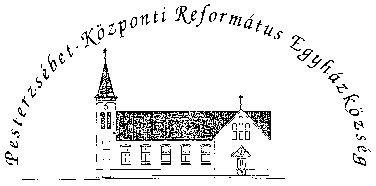 Pesterzsébet-Központi Református Egyházközség1204 Budapest, Ady E. u. 81.Tel/Fax: 283-0029www.pkre.hu   1893-2019